H2	Beschermende kleding en veiligheid Toepassing van chemische middelen in de land- en tuinbouw leidt tot een succesvolle bescherming van de gewassen en een verhoging van de productie. Bij veel werkzaamheden worden stof en chemicaliën geproduceerd. De mens staat gedurende zijn gehele leven bloot aan allerlei schadelijke invloeden van buitenaf. De opeenhoping van al die invloeden kan op den duur negatieve gevolgen hebben voor de gezondheid.Het is van groot belang om bewust om te gaan met gewasbeschermingsmiddelen. Om te voorkomen dat er onoordeelkundig met gewasbeschermingsmiddelen gewerkt wordt, is het om te mogen werken met gewasbeschermingsmiddelen vanaf 1996 verplicht om in het bezit te zijn van een geldige spuitlicentie. Bij het werken met chemische middelen kunnen allerlei persoonlijk beschermingsmaatregelen worden genomen. We bespreken ze hieronder. Wanneer ondanks de nodige voorzorg toch een ‘ongeluk' gebeurt, moet er ook een aantal maatregelen worden genomen. Deze worden in het laatste gedeelte van dit hoofdstuk behandeld.2.1		Persoonlijke beschermingsmaatregelenVergiften kunnen in het menselijk lichaam worden opgenomen door inademen (c) , inslikken (a)  en via de huid (b) .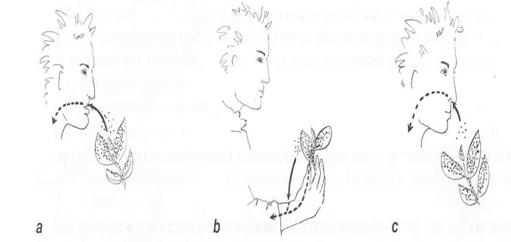 Opnamemogelijkheden kunnen worden tegengegaan door gebruik te maken van persoonlijke beschermingsmiddelen zoals filtermaskers, verse luchtkappen, spuitkleding, rubberen laarzen, handschoenen, een stofbril of gelaatsscherm en hoofdkleding.Wanneer persoonlijke beschermingsmiddelenHet beschikbaar stellen van de juiste persoonlijke beschermingsmiddelen is een verplichting voor de werkgever (Arbowet). De werknemer is verplicht om de persoonlijke beschermingsmiddelen doelmatig te gebruiken. Werknemers die het gebruik weigeren mogen de betreffende werkzaamheden niet uitvoeren (de werkgever blijft verantwoordelijk). De werkgever mag bij het weigeren van het gebruik sancties nemen (bijvoorbeeld ontslag). BlootstellingmomentenIn de praktijk is gebleken dat de belangrijkste blootstellingmomenten zijn:bij het gebruiksklaar maken van de spuitvloeistof;tijdens het spuiten;bij het schoonmaken of repareren van apparatuur;bij het herbetreden van het behandelde gewas.Vooral tijdens het aanmaken van de spuitvloeistof kan men in aanraking komen met hoge concentraties. Welke persoonlijke beschermingsmiddelenBelangrijke informatiebronnen zijn het etiket en de veiligheidsinformatiebladen (zie de websites van fabrikanten). Hierin kunt u de geadviseerde beschermingsmiddelen vinden. Verder kan men in de risico-inventarisatie en in het plan van aanpak de te nemen maatregelen vinden (Arbowet verplichting sinds 1994). Huidbescherming De meeste gewasbeschermingsmiddelen kunnen door de huid heen dringen waarna ze in het bloed opgenomen worden. Veel vergiftigingen bij het gebruik van gewasbeschermingsmiddelen ontstaan door huidcontact. Het gebruik van de juiste huidbescherming is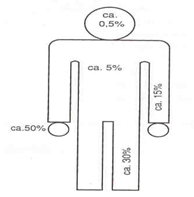 daarom van het grootste belang. Om de huid te 		    beschermen kunnen de volgende maatregelen genomen worden:HygiëneWees voorzichtig bij het mengen of verdunnen van het middel. Houdt bij poedervormige middelen rekening met de windrichting. Raak gewasbeschermingsmiddelen niet aan. Voor het reinigen van de huid, waarop tijdens de werkzaamheden (eventueel) gewasbeschermingsmiddelen terecht zijn gekomen, moet een wasplaats met water, zeep en een handdoek aanwezig zijn. Doelmatige werkkledingSpuitoverall: spuitkleding, dat wil zeggen een overall of pak met capuchon dat bestendig is tegen gewasbeschermingsmiddelen en dat waterdicht is. De kleding kan het beste van geweven stof zijn, zodat een scheurtje niet snel groter wordt. Deze kleding is bovendien soepeler. De spuitkleding moet over schone kleding gedragen worden in verband met een grotere zweetopnamecapaciteit. De vloeistofdichte duurzame overalls zijn te koop in ademende en niet-ademende typen. Om comfortabel te kunnen werken heeft het gebruik van ademende typen de voorkeur. Aandachtspunten bij gebruik spuitoverall:  Broekspijp over de laars;Mouw over de manchet van de handschoen;Na het gebruik direct reinigen met stromend water;Regelmatig controle op scheuren / lekken.Handschoenen: waterdichte en gewasbeschermingsmiddel bestendige handschoenen (bijvoorbeeld nitril - butil- neopreen) hebben de voorkeur. Gevoerde handschoenen zorgen voor een groter draagcomfort. Aandachtspunten bij gebruik spuithandschoenen:Na het gebruik pas uittrekken nadat de handschoenen gereinigd zijn;Kies bij voorkeur handschoenen met een lange manchet;Regelmatig controle op scheuren / lekken;De mouw van de overall over de manchet van de handschoen.Laarzen: laarzen moeten chemisch bestendig zijn. Laarzen met stalen neuzen hebben de voorkeur in situaties waar risico van voetletsel voorkomt. De broek moet over de laarzen worden gedragen om te voorkomen dat er vloeistof in de laarzen terechtkomt. Voor reiniging na gebruik dezelfde regels hanteren als bij overall en handschoenen.Huidbeschermingscrèmes: om huidbeschadiging te voorkomen kan naast het dragen van handschoenen een beschermende crème gebruikt worden. De nadelen van handschoenen bij langdurig dragen zijn: het week worden van huidweefsel door zweet; opeenhoping van warmte;gevaar voor verontreiniging van de binnenkant van de handschoenen.Door bovengenoemde nadelen is de kans groot dat de spuiter de handschoenen uittrekt. Het dragen van handschoenen met een binnenlaag van katoen en het gebruik van looistof bevattende preparaten, die het week worden van de huid voorkomen (bijvoorbeeld Stoko-emulsion), zorgen ervoor dat de handschoenen beter verdragen worden.Aandachtspunten bij gebruik huidbeschermingscrèmes:onoplosbaar zijn in agressieve stof; in hoge mate zorgen voor uitschakeling van direct contact tussen huid en schadelijke stoffen gedurende ongeveer een halve werkperiode; goede hechtende eigenschappen hebben;goede eigenschappen hebben om in de huid te dringen;geen essentiële beperking van de huidfuncties (zoals `ademen van de huid') veroorzaken;de huidreiniging na het werk vereenvoudigen. Geschikte huidbeschermingsmiddelen voor de spuiter zijn: Talktosan (sterk vettend, wat een nadeel is in verband met greep) en Stokoderm (licht vettend). AdembeschermingWanneer men werkt met hinderlijke, schadelijke en/of gevaarlijke chemische producten kan de gezondheid geschaad worden. De ademhalingsorganen worden vaak ten onrechte onvoldoende beschermd. Een veel gehoord excuus van mensen in de openbare ruimte om geen masker te dragen bij spuitwerk is: ‘wat zal het publiek er van zeggen’. Dit is natuurlijk een zeer slecht excuus, het gaat hier om je eigen gezondheid.Filtermaskers: voor ademhalingsbescherming kunnen maskers worden gebruikt. Lucht die via filters geleverd wordt, wordt doorgaans door de gebruiker aangezogen. Deze lucht kan ook door overdruk worden geleverd met behulp van een meegedragen ventilator. De voor de spuitwerkzaamheden geschikte maskers zijn ten eerste de zogeheten halfgelaatsmaskers die mond en neus bedekken en ten tweede de volledige gelaatsmaskers die het gehele gelaat omsluiten.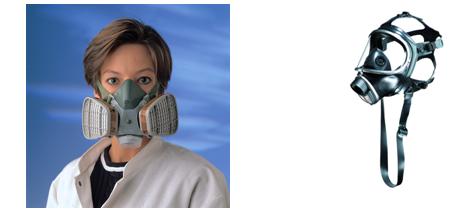 		         Halfgelaatsmasker			         	  	VolgelaatsmaskerEr zijn ook maskers met een aanblaassysteem in de handel. Deze maskers bieden een hoog werkcomfort en worden daarom ook meestal gebruikt bij langdurig gebruik. Een groot voordeel van dit systeem is dat er geen luchtweerstand is.  Verse-luchthelm: deze helmen bieden naast gezichtsbescherming en hoofdbescherming ook diverse mogelijkheden voor adembescherming:				Ze zorgen voor luchttoevoer via een 	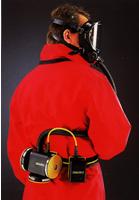 		ingebouwde ventilator, voor gebruik met       stoffilters met een scheidend vermogen van 		Pl of P2.Ook kan er sprake zijn van luchttoevoer via 		een persleiding. De verse-luchthelm biedt bescherming tegen alle soorten stof, maar is meestal niet geschikt om te gebruiken bij werkzaamheden met gewasbeschermings-middelen. 										   Verse-luchtmaskerDoorstroomkap: de Airstreamhelm is een type doorstroomkap met een lichte stoffen koolfilter. Het werkingsprincipe is als volgt: de Airstreamhelm zuigt verontreinigde omgevingslucht aan de achterkant van de helm aan. De lucht wordt door middel van twee filters (voorfilter en fijnfilter/ koolstoffilter) gezuiverd en over het hoofd langs het gelaat gevoerd. De accu levert voor acht uren schone ademlucht (afhankelijk van de concentratie). De accu kan worden meegenomen in de broekzak of kan bijvoorbeeld met een klip aan een riem worden gehaakt. Het voordeel van deze helm is dat hij geen ademweerstand heeft. De drager behoudt vrij uitzicht, de oren blijven vrij en de helm is niet benauwend (koelend effect van de stromende lucht). Het fijn- of koolstoffilter bestaat uit een soort lap. Deze komt op een speciale houder in de helm te zitten. De koolstoflap moet eenmaal in de maand vervangen worden, ervan uitgaande dat de helm eenmaal in de week wordt gebruikt. Het is ook mogelijk om met behulp van een turbo-unit verse lucht naar de kap te blazen. De unit wordt door middel van een riem om het middel gedragen en door een oplaadbare Nicad-accu van stroom voorzien. De motorfan zuigt via filters verontreinigde omgevingslucht aan. De door de filters gereinigde lucht wordt via een flexibele slang naar de hoofdkap geblazen. Op de unit zitten drie aansluitmogelijkheden. De trekweerstand van de filterbussen moet gelijk zijn. De concentratie kan zich dan over de drie bussen verdelen. De Airstreamhelm is vooral aan te bevelen als er met giftige middelen wordt gespoten (doodskop). Vooral voor loonwerkers is de turbo-unit geschikt. De doorstroomkap (van Koudijs) is wit, om zo snel mogelijk te kunnen zien of er zich middelen op hebben afgezet. Alle onderdelen van de doorstroomkap kunnen gemakkelijk worden gedemonteerd, waarna ze gewassen kunnen worden. Het glas van de kap is vervangbaar. Er zijn speciale lasschermen op de helm te verkrijgen, zodat de helm ook tijdens het lassen gebruikt kan worden.Waar op letten bij het gebruik van maskers: Maskers die geschikt zijn voor het werken met gewasbeschermingsmiddelen moeten voldoen aan de NEN 149 norm en moeten voorzien zijn van CE – markering;Het masker moet goed op het gezicht aansluiten (lang haar, baarden en/of een te hoog gewicht van het masker veroorzaken lekkage). Het uitlaatventiel moet bij inademing volledig afsluiten en mag bij uitademing slechts weinig weerstand geven;Voor alleen adembescherming is een half gelaatsmasker voldoende;Moet naast adembescherming ook de huid beschermt worden, gebruik dan een vol- gelaatsmasker.Goed onderhoud van het masker bevordert de levensduur en komt de veiligheid ten goede. Na gebruik moet het masker daarom als volgt worden schoongemaakt:filterpatroon en voorfilter verwijderen en de in- en uitademingventielen loshalen;alle delen (behalve de filters) met lauw zeepwater reinigen en op een luchtige plaats (niet in de zon) laten drogen;het gelaatstuk desinfecteren in een oplossing Superol (één tablet van een halve gram op een halve liter water);de onderdelen weer zorgvuldig monteren en het geheel controleren op lekkage;masker bewaren in bijvoorbeeld een afsluitbare emmer (buiten de gewasbeschermings-middelen opslag);geadviseerd wordt om het masker eenmaal per jaar te laten nakijken door de leverancier.Filters: de half- en volgelaatsmaskers zijn voorzien van filters (deze worden in een filterhuis gelegd) of schroeffilters (filterbussen). Het filterpatroon of de filterbus moet voorzien zijn van een vermelding tegen welke stof(fen) bescherming wordt geboden. Filters worden als volgt ingedeeld: stoffilters (tegen vaste deeltjes); koolstoffilters (tegen dampen of gassen);gecombineerde filters (tegen vaste deeltjes en gassen of dampen).Stoffilters: het scheidend vermogen van stoffilters wordt aangeduid met Pl, P2 of P3. De letter P staat voor particle (Engels voor deeltje), de nummers staan voor het scheidend vermogen: 1 = het laagst, 3 = het hoogst. Het stoffilter bestaat uit vilt, filterpapier, cellulose of watten en dient om de aangezogen lucht van druppels en stofdeeltjes te zuiveren. Stoffilters geven bescherming tegen: P1: tegen hinderlijk fijnstof;     P2: tegen schadelijk fijnstof;     P3: tegen giftig fijnstof (bijvoorbeeld asbest is kankerverwekkend).Deze filters zijn niet geschikt voor gewasbeschermingsmiddelen.Er zijn twee mogelijkheden: het onderhoudsvrije (wegwerpconcept, zogenaamde snuitjes) en verwisselbare filter concept, hierbij wordt na verzadiging alleen het filter weggegooid.Koolstoffilters: bij blootstelling aan gassen, dampen en nevels moet de adembescherming voorzien zijn van een koolstoffilter. Koolstoffilters zijn filterbussen gevuld met actief kool. De koolstof is op een dusdanige wijze geprepareerd dat het bepaalde gassen en dampen kan absorberen.Koolstoffilters zijn onderverdeeld in verschillende types en zijn voorzien van een gekleurde band om de filterbus:Bruine kleurcode lettercode A: gewone gewasbeschermingsmiddelen;Grijze kleurcode lettercode B: blauwzuur–formaline;                 Gele kleurcode lettercode E: zwaveldioxide;                                   Groene kleurcode lettercode K: ammoniak.Meestal worden er combinatiefilters gebruikt, bijvoorbeeld bruine band AP3. Het reinigen van ademlucht van gassen en dampen gebeurt door de verontreinigde lucht door de koollaag in het filter te voeren.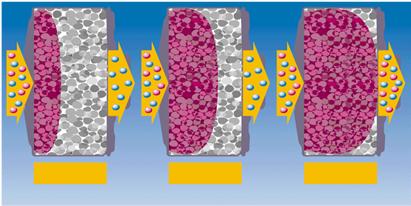 				Verzadigingsgraad van een koolstoffilterWaar op letten bij gebruik van een filter:de filters moeten na gebruik in een gesloten plastic zak of trommeltje bewaard worden. Het actief kool in het filter bindt zich gemakkelijk aan waterdamp en zal daardoor snel verzadigen;filters mogen niet in dezelfde kast als de gewasbeschermingsmiddelen worden opgeslagen; een filterbus die geopend is of waarvan de verzegeling verbroken is, moet, ook al is er geen gebruik van gemaakt, een half jaar na opening of verbreking van het zegel worden afgevoerd;Zet bij ingebruikname van het filter de datum op het filter (viltstift). Turf elk uur dat het filter wordt gebruikt. Na 8 gebruiksuren en na maximaal 1 maand moet het filter vervangen worden. Een andere maatstaf voor de gebruiksduur is wanneer men de geur van middelen door het filter kan ruiken, moet het filter vervangen worden, maar eigenlijk bent u dan te laat.Gebruikte filters worden tot chemisch afval gerekend en moeten als zodanig worden behandeld. De filters zijn ongeveer vier jaar in de originele verpakking te bewaren. 	 Vergiftigingsverschijnselen en eerste hulp Bij warm weer is het gevaar voor vergiftiging groter dan bij koel weer. De meeste vergiften doen hun schadelijke werking eerst gelden nadat zij in het bloed zijn opgenomen. De opname van vergiften in het lichaam kan als volgt gebeuren:door de onbeschermde huid en de slijmvliezen (onder andere het bindvlies van het oog). Gewasbeschermingsmiddelen kunnen door de huid binnendringen;door inademing (opname via de longblaasjes);door de mond en spijsverteringswegen (opname via de dunne darm). Elk vergif tast bepaalde weefsels en organen aan of heeft een nadelige invloed op de stofwisseling. Het brengt daarom bepaalde, veelal voor dat vergif kenmerkende, ziekteverschijnselen teweeg. Bij het optreden van een vergiftiging dient men onverwijld de hulp van een arts in te roepen, waarbij de naam van de werkzame stof en de toxicologische groep moeten worden meegedeeld (deze staan vermeld op het etiket van de verpakking).Eerste hulp In afwachting van de komst van de arts moeten in het algemeen de volgende maatregelen worden genomen:is de huid door een gewasbeschermingsmiddel verontreinigd, was deze dan zorgvuldig schoon (eerst met koud, daarna met warm water en zeep). Kledingstukken doordrenkt met gewasbeschermingsmiddel dienen direct te worden verwijderd en de huid moet op die plaats worden gewassen. is er gewasbeschermingsmiddel in de ogen gekomen spoel deze dan met stromend water uit. Indien men met sterk bijtende stoffen (zuren en logen) te doen heeft, moet deze behandeling ten minste een kwartier lang worden voortgezet.is er gewasbeschermingsmiddel in de maag terechtgekomen, laat het slachtoffer dan twee glazen water drinken en wek vervolgens braken op. Het laatste kan men doen door een schone vinger tegen de achterwand van de keel te bewegen. Laat het slachtoffer vier à vijf tabletten of één eetlepel Norit opgelost in een glas water drinken. Let op! Geef het slachtoffer nooit te drinken als hij niet zelf in staat is het drinkglas vast te houden! Bij vergiftigingsgevallen door gewasbeschermingsmiddelen is het beter om geen melk te drinken. Vele gewasbeschermingsmiddelen lossen namelijk beter op in vetten en oliën dan in water; melk bevordert de opname van deze stoffen in het lichaam. is de vergiftiging ontstaan door de inademing van gewasbeschermingsmiddelen in de vorm van gas, damp, stof of nevel, breng het slachtoffer dan zo spoedig mogelijk in een omgeving waar de lucht zuiver is, daarbij rekening houdend met de eigen veiligheid. is het slachtoffer bewusteloos, leg hem dan op een zijde (stabiele zijligging) met het hoofd opzij en achterovergebogen; de mond naar beneden. Verwijder een kunstgebit, maak knellende kledingstukken (riem, boord) los en dek het slachtoffer warm toe (dit laatste geldt niet voor een DNOC-vergiftiging, waarbij afkoelende maatregelen op hun plaats zijn). Reinig zo nodig ogen en huid; geef het slachtoffer niet te drinken. Ademt het slachtoffer onvoldoende: dan direct beademen.VergiftigingsverschijnselenVoor enkele van de meest belangrijke gewasbeschermingsmiddelen zijn de specifieke vergiftigingsverschijnselen vermeld (voor zover die door een leek kunnen worden geconstateerd) met, waar nodig, aanvullende mededelingen omtrent eerste hulp. Zodra de eerste vergiftigings-verschijnselen optreden, moet men die ‘waarschuwing' ter harte nemen en de werkzaamheden met de gewasbeschermingsmiddelen direct beëindigen. Ter illustratie volgen hier de vijf belangrijkste groepen chemische middelen met de vergiftigingsverschijnselen die zij kunnen veroorzaken. Het is niet de bedoeling dat men alle groepen met bijbehorende verschijnselen kent. Wel moet men weten welke verschijnselen op vergiftiging kunnen wijzen.Organische fosforverbindingenVerschijnselen: hoofdpijn, duizeligheid, misselijkheid, beklemd gevoel op de borst, onrust, tranenvloed en slecht zien. In een wat meer gevorderd stadium van de vergiftiging kunnen buikkrampen, diarree, sterk zweten, benauwdheid en trekkingen in de spieren ontstaan. Eerste hulp: de hiervoor genoemde algemene maatregelen en verder absolute rust (niet lopen of zitten, maar stilliggen) en veel drinken (geen melk). DinitroverbindinqenVerschijnselen lichte gevallen: gevoel van warmte, sterk zweten en rood hoofd. Ernstige tot zeer ernstige gevallen: zeer sterk zweten, dorst, vermoeidheid, hoofdpijn, snelle pols, onrust, verhoging van de lichaamstemperatuur, misselijkheid, braken, diarree, blauw zien, beven en krampen. Eerste hulp: de al eerder genoemde algemene maatregelen en verder absolute rust op een koele plaats, veel drinken, (liefst suikerhoudende dranken echter geen melk), afwassen met koud water. DithiocarbamatenVerschijnselen: prikkeling van de slijmvliezen. Na inademen: hoesten, niezen, pijn in de keel en achter het borstbeen. Na inslikken: misselijkheid, braken en diarree. Eerste hulp: algemene maatregelen zoals hierboven beschreven. Opmerking: beslist geen alcohol geven daar zich in combinatie met alcohol verschijnselen van onvoldoende ademhaling kunnen voordoen.DipyridiliumderivatenVerschijnselen bij inslikken: pijn in de mond en de keel, buikpijn, diarree, toenemende benauwdheid en blauw zien. Eerste hulp: de eerder genoemde algemene maatregelen.Gechloreerde koolwaterstoffenVerschijnselen: beven, spierschokjes en -krampen, opwinding, onrust, angst, hoofdpijn, misselijkheid, braken en diarree. Eerste hulp: de algemene maatregelen.----------------------------------------------------------------------------------------------------------------------------OpdrachtZoek op de internetsite ‘www.gewasbescherming.nl’ de rubriek ‘veiligheid’. Test daarin je kennis met betrekking tot het veilig omgaan met gewasbeschermingsmiddelen.